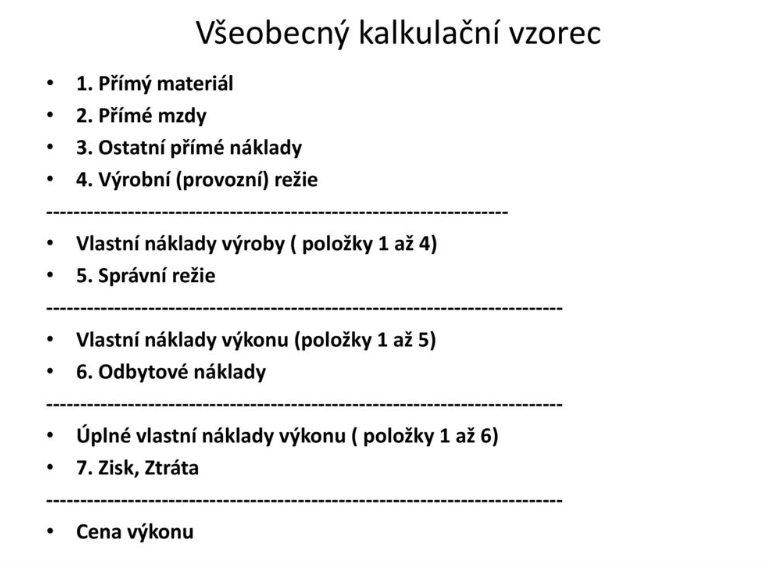 Příklad 1:Označte jednotlivé položky dle kalkulačního vzorce číslem:- Příplatek zaměstnanců výroby za sobotní práci - 2- Výroba a distribuce papírových stojanů s logem firmy - 6- Marže - 7- Plat účetní - 5- Lak na lakování výrobků - 1- Eklektická energie na osvětlení výrobní haly - 3- Koupě nového programu na řízení směn provozu - 4- PR daného výrobku – podpora místního fotbalového týmu, který má na dresech danýprodukt - 6- Madla na výrobu šuplíků - 1Příklad 2:Firma Chachaři, s.r.o. vyrábějící fotbalové míče má následující náklady: Náklady na expedici 100 míčů v hodnotě 500 Kč,Materiál na výrobu 100 míčů stojí firmu 5 000 Kč,Náklady na plat managmentu za dané období činí 300 000 Kč, za toto období se běžně vyrobí 5 000 míčů, Náklady na účetní jsou za stejné období jako v případě platu managementu ve výši 50 000 Kč,Náklady na reklamu činí 15 000 Kč za stejné období výroby jako výše.Vedení podniku rozhodlo, že marže bude 20 % z celkových nákladů. Zaměstnanec, který míče vyrábí, pobírá mzdu 150 Kč/hod. a za 20 minut práce vyrobí 1 míč. Jaké jsou náklady na jeden míč? Příklad 3:Firma Agrofood Firma chce doplnit kalkulační vzorec, a proto vedoucí začal kalkulovat. Vedení podniku rozhodlo, že marže bude 25 % z vypočtených nákladů. Zaměstnanec, který připravuje těsto pro výrobu pečiva potřebuje 3/4 hodiny k dokončení várky těsta. Zaměstnanec pobírá hodinovou mzdu 200 Kč/hodinu. Várkou těsta je míněno 100 Ks. Dále jsou zde náklady:Náklady na expedici várky v hodnotě 130 KčMouka na přípravu 100 ks pečiva stojí firmu 25 KčNáklady na plat managmentu za dané období činí 50 000 Kč, za toto období se běžně vyrobí 100 000 Ks pečivaVoda pro přípravu klásku včetně kvásku pro 200 porcí je ohodnoceno na 60 KčEklektická energie pro pec, která upeče 200 Ks pečiva je 400 KčNáklady na školení obsluhujícího personálu činily 25 000 Kč, tyto náklady jsou na období, kde se běžně prodá 500 000 KsNáklady na reklamu činí 5000 Kč, přepočítáváno na období, za které se běžně vyrobí 10 000 Ks pečivaKolik stojí jedena velká bageta a kolik stojí celá várka (použijte kalkulační vzorec)? Velká bageta stojí 8 Kč ksVárka: 8*100 = 800 KčVárka stojí 800 Kč.Příklad 4:Na výrobu 4 000 ks výrobků měla firma tyto náklady:spotřeba pomocného materiálu			200 000,-suroviny						700 000,-polotovary						30 000,-mzdy dělníků						200 000,-prémie dělníků					 50 000,-oprava výrobní linky					 97 000,-pronájmy hal a budov					400 000,-osvětlení výrobní haly				11 000,-údržba hal a budov					40 000,-reklama						15 000,-kancelářské potřeby					    5 000,-platy obchodních zástupců				  45 000,-faxy a telefony administrativy			  15 000,-mzdy správních zaměstnanců			140 000,-Firma plánuje zisk 10% z nákladů.Stanovte cenu výrobku pomocí kalkulace.Řádek kalkulačního vzorceDruh nákladuVýpočet nakladu na jednotkuNáklad na jednotku (Kč/ks)1materiál5000/100502Plat zaměstnance150/350Σ1005Plat managementu300 000 / 5 000605Plat účetní50 000 / 5 000 10Σ1706expedice500/10056reklama15 000 / 5 0003Σ1787Marže – zisková přirážka178*0,235,60Σnáklady213,60 Kč/ksŘádek kalkulačního vzorceDruh nákladuVýpočet nakladu na jednotkuNáklad na jednotku (kč/ks)1mouka100/250,251Voda + kvásek60/2000,32Plat zaměstnance – těsto200*(3/4) =150/1001,53Elektrická energie400/20024Školení obs. pers25 000/500 0000,05Σ4,15Plat manag50 000 / 100 0000,5Σ4,66expedice130/1001,36reklama5 000 / 10 0000,5Σ6,47marže6,4*0,251,6Σcena8Řádek kalkulačního vzorceDruh nákladuVýpočet nakladu na jednotkuNáklad na jednotku (kč/ks)1materiál200 000/4000501Suroviny700 000/4000175polotovary30 000/40007,52Mzdy200 000/400050Premie50 000/400012,53Osvětlení110 000/400027,54Oprava97 300/400024,33Σ346,835Pronájem400 000/4000100Údržba40 000/400010Kancelářské5 000/40001,25Obchodní zástupci45 000/400011,25Faxy a telefony15 000/40003,75Mzdy správců140 000/400035Σ508,836reklama15 000/40003,75Σ512,587marže0,1 x 512,5851,26Σcena563,84